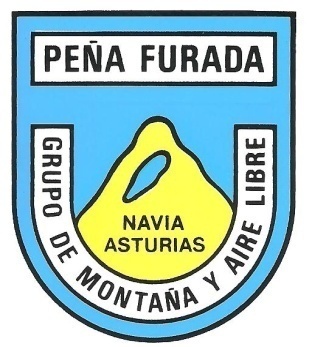 Desde la Estación de autobuses, a la indicada hora.DESCRIPCIÓN:- TIPO DE RUTA “  TRAVESÍA”. –DIFICULTAD MODERADA.- DISTANCIA 14.00 KM.- TIEMPO EMPLEADO APROXIMADO 5.00 HORAS.ESTA IMPORTANTE RUTA, COMIENZA EN EL PUEBLO LEONÉS DE SOTO DE SAJAMBRE. JUNTO A LA IGLESIA EXISTE UN GRAN CARTEL INDICATIVO DE LA RUTA A SEGUIR. SOTO DE SAJAMBRE- COLLADO BEZA-MAJADA DE SAHUGU Y CUETO ANGÓN,  FINALIZANDO EN LA LOCALIDAD AMIEVA.LA SENDA DEL ARCEDIANO, HA SIDO DESDE TIEMPOS REMOTOS, UNO DE LOS CAMINOS TRADICIONALES, ENTRE LA MESETA CASTELLANA Y ASTURIAS, QUE SALVABA UNA DE LAS COMARCAS MÁS QUEBRADAS DE LA OROGRAFÍA DE LOS PICOS DE EUROPA, ENTRE EL PUENTE DOBRA Y EL PUERTO DE PONTÓN. CON UNA LONGITUD APROXIMADA DE 40 KMS, ESTÁ DOCUMENTADA DESDE EL SIGLO X, SIENDO CONOCIDA ENTONCES COMO VÍA SALIÁMICA. EN LA ACTUALIDAD CONSTA DE TRES TRAMOS CON VARIAS ALTERNATIVAS A REALIZAR.SI DESEAS REALIZAR ESTA BONITA TRAVESÍA, PONTE EN CONTACTO CON ESTE CLUB, EL CUAL SE EXIME DE CUALQUIER RESPONSABILIDAD ANTE POSIBLES ACCIDENTES. TE ESPERAMOS EN EL LUGAR Y HORA SEÑALADOS:-Página WEB-www.penafurada.es-Depósito legal-A-03342-2003-Depósito Legal-A-03342-2003